Directions:  Read “Life Doesn’t Frighten Me” on p. 530-531 in the literature book.  Fill out the chart below.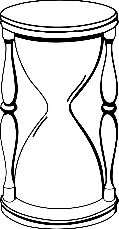 Reading Strategy:  Making InferencesThis poem hints at past events and circumstances rather than directly stating them.  However, you can use the details provided in the biography and the poem to make inferences, or reach conclusions about the past.Life Doesn’t Frighten Me by Maya Angelou                                          Name:Literary Devices:Alliteration is the repetition of ____________________________________.  Find an example in the poem.Stanza ____ Line ____An __________ is a reference to a well-known person, place, work of art, literary work, etc.  Find an example in the poem.Stanza ____ Line ____Hyperbole is an extreme ________________ for effect.  Find an example in the poem.Stanza ____ Line ____Sound DevicesAuthors use certain literary devices to create a ___________ and a _____________ for the reader.  Put a check next to the sound devices that are used in the poem and write an example for each.    ___ Onomatopoeia     ___ Alliteration    ___ End Rhyme    ___ Internal RhymeCharacter TraitsCharacter traits are the ____________, ____________, and ___________ that a character has or displays.  Write a character trait for the speaker in the center of the web and write supporting details from the text.Rhyme SchemeA regular ___________ of rhyming words in a poem.  To indicate the rhyme scheme, you use __________________.  Each rhyme is assigned a letter.  See the example below: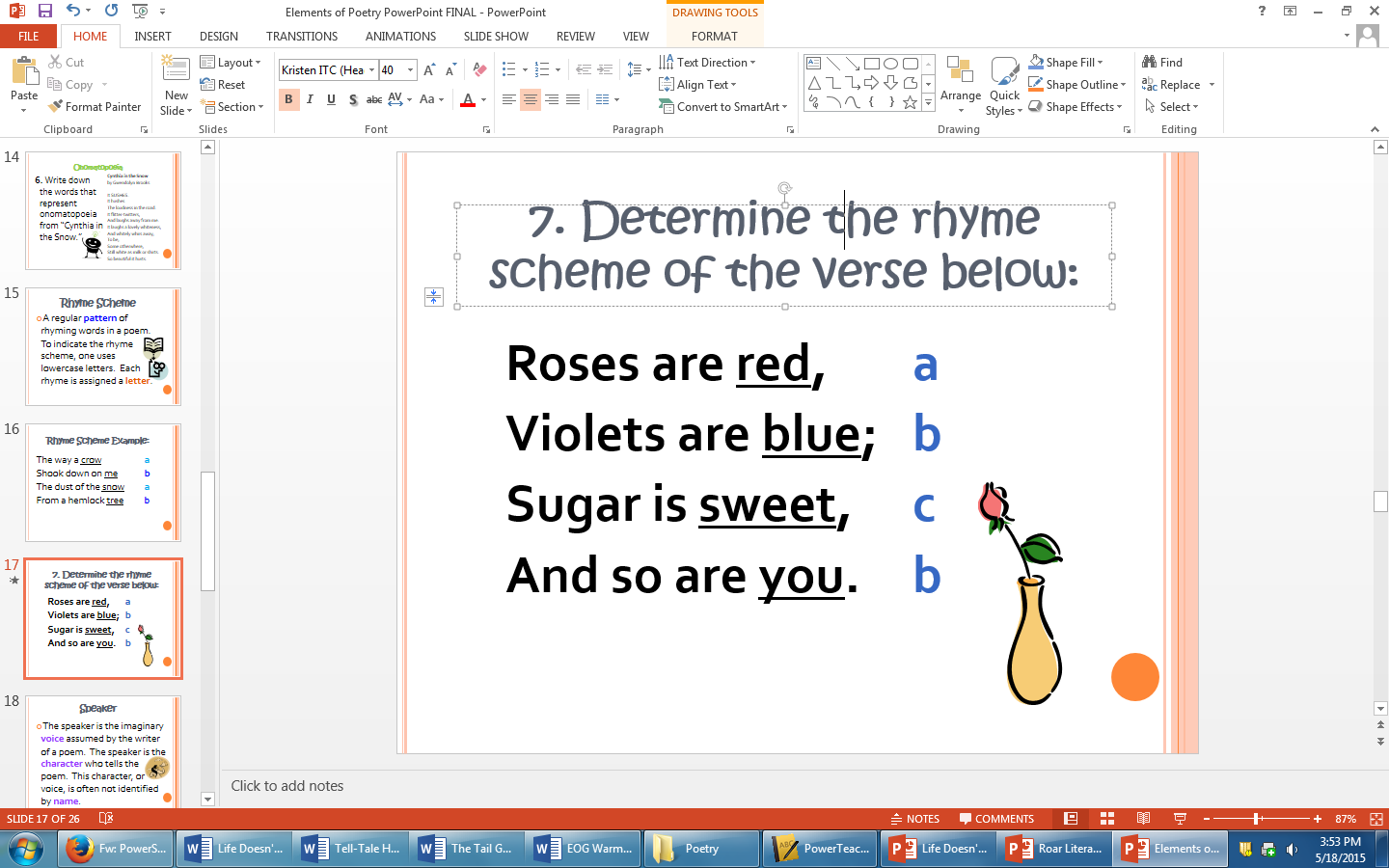 Write the rhyme scheme for the stanza below:        Shadows on the wall                      ___        Noises down the hall                      ___        Life doesn’t frighten me at all      ___        Bad dogs barking loud                 ___        Big ghosts in a cloud                    ___        Life doesn’t frighten me at all.     ___Edgar Allan Poe (1809-1849), one of America’s best-known writers, led a troubled life plagued by poverty and the loss of people he loved.  His father deserted him, his mother died before he was three, his foster-mother died early, and his wife died while still young.  Despite his problems, Poe produced many short stories, essays, and poems.  He died in Baltimore at the age of forty, but his stories and poems live on, read by millions of readers around the world.A Dream Within a Dreamby Edgar Allan PoeTake this kiss upon the brow! 
And, in parting from you now,
Thus much let me avow*-
You are not wrong, who deem*
That my days have been a dream; 
Yet if hope has flown away
In a night, or in a day,
In a vision, or in none,
Is it therefore the less gone? 
All that we see or seem
Is but a dream within a dream.
I stand amid the roar
Of a surf-tormented shore,
And I hold within my hand
Grains of the golden sand-
How few! yet how they creep
Through my fingers to the deep,
While I weep- while I weep! 
O God! can I not grasp
Them with a tighter clasp? 
O God! can I not save
One from the pitiless* wave? 
Is all that we see or seem
But a dream within a dream?      *avow:  declare     *deem:  judge     *pitiless:  unforgiving; harshWhat happens in the first two lines of the poem?What image does the poet describe to show how things in life slip away?Explain how the title “A Dream Within a Dream” indicates that the speaker’s past experiences seem unreal.Make an Inference:  What do you think Poe is talking about in this poem?  What experiences in his life might have led to him writing this poem?  (Hint:  Take a look at the last six lines)What is the tone of this poem?The speaker of “A Dream Within a Dream” is facing a difficult time.  Write a brief, encouraging message to help them through this hard time.The speaker of “A Dream Within a Dream” is facing a difficult time.  Write a brief, encouraging message to help them through this hard time.